	EK-1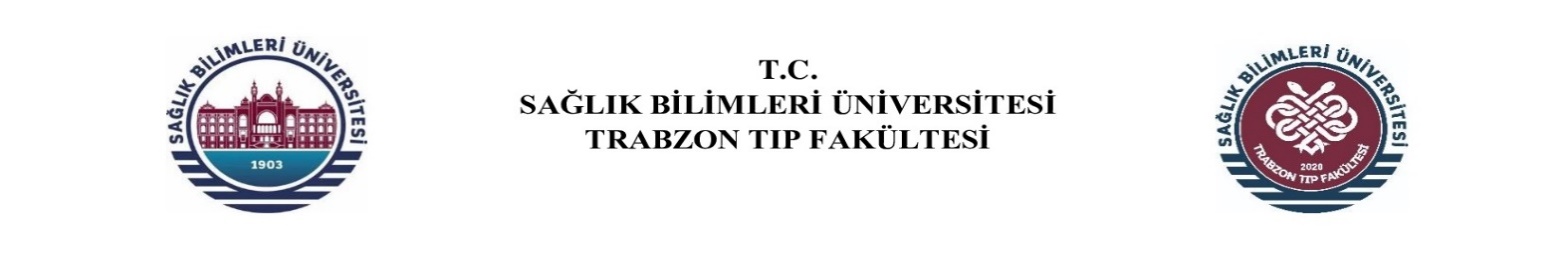 UZMANLIK EĞİTİMİNİ BİTİRME SINAVI TUTANAĞI (1) (*)UZMANLIK ÖĞRENCİSİNİN ;
Sınav Tarihi 				: Adı Soyadı   				: T.C. Kimlik No			: Sicil No				:Eğitim Aldığı Uzmanlık Alanı 	:    Eğitim Aldığı Kurum			:  ……………………………..  Fakültesi SINAV JÜRİSİ                                                                               Puan Ortalaması     
                                                                                                                                                                                                                                   Uzmanlık öğrencisi, Uzmanlık eğitimini bitirme sınavında,  başarılı/başarısız olmuştur.      Bu Tutanak Toplam                    sayfadır.   (*) Bu Tutanak Tıpta ve Diş Hekimliğinde Uzmanlı Eğitimi Yönetmeliği’nin 20. Maddesine göre düzenlenmiştir. UZMANLIK EĞİTİMİNİ BİTİRME SINAVI TUTANAĞI (2)Aşağıdaki alan Mesleki Bilgi Sınavında sorulan sorular ile verilen cevapları not almak için kullanınız, gerekirse bu sayfası çoğaltarak kullanınız:UZMANLIK EĞİTİMİNİ BİTİRME SINAVI TUTANAĞI (3)Aşağıdaki alan Uygulama ve Bilgi Sınavında sorulan sorular ile verilen cevapları not almak için kullanınız, gerekirse bu sayfası çoğaltarak kullanınız:Adı ve SoyadıUzmanlık AlanıSINAV PUANI SINAV PUANI SINAV PUANI İMZAİMZAAdı ve SoyadıUzmanlık AlanıMesleki Bilgi Mesleki Bilgi Uygulama ve Beceri İMZAİMZABaşkanKatip Üye Üye Üye ÜyeBaşkanKatipÜyeÜyeÜyeBaşkanKatipÜyeÜyeÜye